Муниципальное дошкольное образовательное учреждение «Детский сад № 6 «Ягодка» Тутаевского муниципального районаКОНСПЕКТ ПОЗНАВАТЕЛЬНО-РАЗВЛЕКАТЕЛЬНОЙ  ШОУ ПРОГРАММЫ «ВНИМАНИЕ, ДОРОГА!»Подготовила Гюльмагомедова Ирина Фаритовна2015годЦель: формировать представления  дошкольников о безопасности дорожного движения. Обобщить и систематизировать знания детей старших групп  по правилам дорожного движения. Материал: Дидактическая настольно-печатная игра «Дорожная азбука»; фонограмма песен соответствующих тематике праздника; подиумная дорожка в виде пешеходного перехода; жезлы, шапочки, браслеты, жилеты, футболки, юбки трех цветов (зеленый, желтый, красный) для флэш-моба; три кружка красный, желтый, зеленый для игры с Незнайкой; две легковые машины с веревочками для эстафеты, 2 кегли. Призы участникам, грамоты мамам. Стулья по количеству детей, под стульями жезлы. У входа в зал стол с одеждой на флешмоб трем детям. Микрофон.Плакат на центральной стене «Сохранить жизнь и здоровье детей – значит сохранить будущее нации»; рисунки на тему «Мы и дорога»ВСТУПИТЕЛЬНОЕ СЛОВО Добрый вечер уважаемые гости, родители ! Мы начинаем познавательно-развлекательную программу «Внимание, дорога!».  Правила дорожного движения необходимо знать всем, чтобы не попасть в опасную ситуацию, поэтому и родители и педагоги с детства учат своих малышей этим правилам. Сегодня у нас в гостях представители ГИДД, ваши родители, ну и конечно  наше справедливое жюри  (представление)1._________________________________________________________________ 2._________________________________________________________________3._________________________________________________________________4._________________________________________________________________ Ведущий:Дорожных знаков много на светеЗнают их взрослые, видели дети-Как же ребятам их всех запомнить? (пауза)Языком высокой моды мы расскажем вам сейчасПро знаки дорожные - встречайте же нас!Встречайте участников в номинации « Дорожный знак» ( включить фонограмму  «Минусовка мп3»1.Черняев Максим гр.6 и его мама Нармина Фархадовна2. Соколова Полина гр.12 (костюм изготовлен Соколовой Ириной Викт.)3.Губина Лиза гр.12 (костюм изготовлен Губиной Т.Вл.)4. Марченко Татьяна  гр.10 (костюм изготовлен Марченко Анаст.Серг.)5.Соколов Захар гр.№8 (костюм изготовлен Соколовой И.Викт.)6.Левашова Ульяна гр.7 (костюм изготовлен Левашовой Екатериной Сер.)7.Шевченко Кира гр. №4 (костюм изготовлен Шевч. Св. Вит.)8. Романычев Миша гр.№11 (кост.изгот.бабушкой (выключить фонограмму!!!)ВедущийКостюмы необычные, все в подсветкеВыходят на подиум наши деткиНа одежде полоски свет отражаютОгнями светятся- мигают,Кричат костюмы за ребятВнимание дети! Идет детский сад!Встречайте  участников  номинации «Безопасный пешеход»  (включить фонограмму «минусовка мп3»)9.Фролова Злата 10гр.10.Сабинин Федор 3гр.(выключить фонограмму!!!)Ведущий: Велик и славен труд ГИБДД! Пусть знают все, как их почетен труд!Инспектора! они нужны везде!На всех дорогах любят их и ждут!Встречайте участников в номинации «Полицейский будущего»(включить фонограмму «инспектор мп3»)11.Аня Губина 3гр. (костюм изготовлен  Губиной Т.Вл.)12.Белякова Варвара 3 гр.(костюм изготовлен Галиной Влад.Смирновой)13. Буров Дмитрий 3гр. (костюм изготовлен бабушкой Альб.Ник.Любимовой)14.Даша Бородкина 4гр.(костюм изготовила воспитатель И.Ф.)15.Вероника Франчук 4гр.(костюм изготовила  воспитатель И.Ф.)(выключить фонограмму)Просьба участников  рассказать о своих костюмах.(дети идут за Вероникой и образуют полукруг) Дети говорят в микрофон. Вероника Ф. «автоинспектор будущего планеты Земля»Он главный на дороге.Он важный, как директор.И смотри взглядом строгимНа всех автоинспектор.Чтоб правила движенияШоферы соблюдали,Стоит он днем и ночьюУ края магистрали.Он лихача накажет,Чтоб ездил тот потише,Не подвергал опасностиДевчонок и мальчишек (уходит за дверь) Даша Бородкина (Парадная форма инспектора ГИБДД в Нов.год)Чтобы инспектору в новый годУлучшить настроениеНужно парадную форму  раз в годНадевать без сомненияПусть она  хоть раз порадует ГиБДД и нас!!! (уходит за дверь)Дима Б. «Полицейский будущего с планеты Венера»Кто дежурит на дороге
Целый день и в дождь и в снег?
Кто имеет голос строгий,
Хоть и добрый человек?
Кто мигалку вмиг включит
И в погоню храбро мчит?
Нарушителя – накажет,
Первокласснику – подскажет?
Кто же он, друзья мои?
Наш инспектор из ГАИ! . Варя (полицейский будущего с планеты Марс)Ремнем не пристегнулись?А я уже на стражеВыпишу квитанцию и штраф возьму сейчас жеНе допущу ошибки ни разу в протоколеХочешь стать инспектором? Учись получше в школе!Аня (полицейский будущего России)Раз - ГАИ,Мигалка - два.Предъявите-ка права!Я, сержант Губина АннаНе штрафую новичков.Ну, а кто не первый разСлишком резво жмет на газИ кричит, что снова прав, -Я того лишаю прав.Злата «Внимание, дети!»Мой костюм такой хороший пригодиться всем прохожимМои лампочки мигают и водителей предупреждаютНа дороге не спеши пешехода пропусти!ФЕДОР  «Ребенок на дороге!»Способ безопасный самый:
Перейти дорогу с мамой.
Уж она не подведет,
Нас за ручку доведет.
Но гораздо будет лучше,
Если нас она научит,
Как без бед и по уму
Сделать это самому.Миша Светофор Должен каждый знать шофер,
Что главней всех светофор:
Если смотрит красным глазом,
Останавливайся сразу.
Если вспыхнет желтый глаз,
Жди, он сменится сейчас.
А зеленый глаз зажжет –
Смело поезжай вперед!Кира Ш. Знак «Подземный пешеходный переход»:Знает каждый пешеходПро подземный этот ход.Видишь знак вон там висит,этот знак нам говорит чтоб в беду не угодить, нужно здесь переходить! (за дверь уходит)Ульяна Л. Знак Пешеходный переходЗахар  дорожный знак  «Скользкая дорога»Говорит знак этот строго: «Очень скользкая дорога.
 Ты с дорогой не шути,
 Руль напрасно не крути!»Марченко Таня знак «Мы гуляем»Эй, водитель! –не зеваемОсторожно мы гуляем!!Лиза «книга дорожных знаков» Вот девочка,- совсем малышкаОна любит рассматривать  книжкуЯркую ,умную –без сомненияКнигу о правилах  дорожного движенияВ ней картинки про знаки разныеЦвета синие, желтые, красныеЧитайте мамы умные книжки,Будут все знать, ваши малышки!Полина: знак «Пешеходный переход»Здесь наземный переход,
Ходит целый день народ.
Ты, водитель, не грусти,
Пешехода пропусти!Максим знак «Телефон»:Если нужно дозвониться
Хоть домой, хоть заграницу,
Знак поможет, -скажет он,
Где искать вам телефон!Говорят  все дети:Делаем ребятам предостережение: Выучите срочно ПРАВИЛА ДВИЖЕНИЯ, Чтоб не волновались Каждый день родители, Чтоб спокойно мчались Улицей водители!(дети садятся на стулья друг за другом)(включить фонограмму «милицейская сирена» вбегает Незнайка -  выключить фонограмму)Незнайка – Фу, успел убежать, не догнали!Ведущий- Здравствуй, Незнайка от кого ты убегаешь?Незнайка- Да машина какая то меня догоняла с мигалками синими, я всего то дорогу перебежал, никого не трогал!Ведущий- Да ты правил дорожного движения не знаешь! Ребята, давайте познакомим Незнайку с правилами на дороге?Я приглашаю детей из группы №4 пусть они расскажут как вести себя на дороге! (выходят дети с картинками)Поля –Эй, Незнайка, не зевай, лучше правила дорожные знай! Дорогу перед автомашиной не перебегай! Это опасно для жизни любой! Случиться дорожная травма с тобой!Дима- Вот обычный переход, по нему идет народЗдесь находиться разметка-зеброю зовется метко!Белые полоски тут через улицу ведут!Милана-Чтобы возле перекрестка ты дорогу перешел-Все цвета у светофора нужно помнить хорошоЗагорелся красный свет-пешеходам хода нетЖелтый значит подожди, а зеленый свет-иди!АсяПо правилам дороги не любопытства радиОбходи автобус только сзадиНастя С.Если ты дорогу хочешь перейти Слезь с велосипеда и по переходу смело в путь иди!Диана Тр. Вот подземный переходОн тебя переведетВидишь знак вон там виситЭтот знак всем говорит:Чтоб в беду не угодить, нужно здесь переходить!Диана Там.Папа купил в магазине сыну -не игрушку, не корзину,А удобное автокреслоВ нем ребенку хватит места, в нем сидеть удобно оченьЭто кресло для дня и ночи. Оно от беды вас в дороге спасетЕсли машину перевернет!Даша Б. Любят дети в мяч играть любят прыгать и скакать!Но случиться может горе если играть не на той территорииЕсли играть на дороге с машинамиТам где несутся с огромными шинами –грузовики, самосвалы, камазыМожет случиться авария сразу!(садятся на стулья картинки под стул)Незнайка: - А, теперь я все понял как вести себя на дороге! -А давайте в игру поиграем. Я буду светофором, а вы пешеходами.На красный кружок вы должны присесть, на желтый - стоять, на зеленый -  двигаться по залу. Незнайка показывает детям кружки разного цвета.Игра на внимание: "Красный, желтый, зеленый" (проводится с младшими детьми)Ну все, мне пора в Солнечный город, досвидания! Спасибо что научили меня правилам поведения на дороге! (уходит)Ведущий: Досвидания, Незнайка! (звучит сигнал милицейской сирены входит инспектор Будущего)Инспектор- Здравствуйте, а  куда это я  попал?Ведущий: В детский сад Ягодка! А вы кто?Инспектор: А я инспектор ГиБДД с планеты Светофория! У нас правило, раз в месяц приезжать к ребятам, чтобы проводить уроки правильного вождения автомобиля!  на нашей планете у каждого ребенка есть свой автомобиль, на котором он передвигается по городу. Хотите, я ваших детей научу ездить на автомобиле? Дети- Да!Ведущий: Ребята, хотите попробовать научиться водить свою машину?Игрокам команд нужно провести машину на веревочке вокруг препятствий как можно быстрее и точнее, чтобы не «попасть в аварию». (включить фонограмму «Папа купил автомобиль мп3»Эстафета с машинками «Лучший водитель»  после эстафеты выключить запись)Ведущий: Спасибо тебе за урок вождения мы тоже хотим сделать тебе подарок. Сядь, отдохни, а наши ребята подарят тебе танец! (включить шар потушить свет- включить фонограмму «Сотрудник ГАИ»,)( после танца садятся на стулья).Наша программа подходит к концу просим наше жюри подвести итоги и выбрать победителей  в номинациях и победителя в номинации «приз зрительских симпатий», а наш инспектор поиграет со зрителями в зале, увидим, знают ли они правила дорожного движения!Игра со зрителями «Разрешается – запрещается»Играть на мостовой…(запрещается)Переходить улицу при зеленом свете светофора… (разрешается)Перебегать улицу перед близко идущим транспортом (запрещается)Переходить улицу по надземному переходу (разрешается)Переходить улицу при красном свете светофора (запрещается)Помогать старикам и малышам переходить улицу (разрешается)Переходить улицу при желтом свете светофора (запрещается)Цепляться за проезжающие автобусы и машины (запрещается)Уступать место в транспорте (разрешается)Играть на проезжей части (запрещается)Соблюдать правила дорожного движения (разрешается)Слово жюри ………..Вед. Спасибо всем, кто пришел к нам на праздник Всех с наступающим Новым годом. Будьте внимательны на дорогах!(включить фонограмму «Новый день впереди»)Приложение 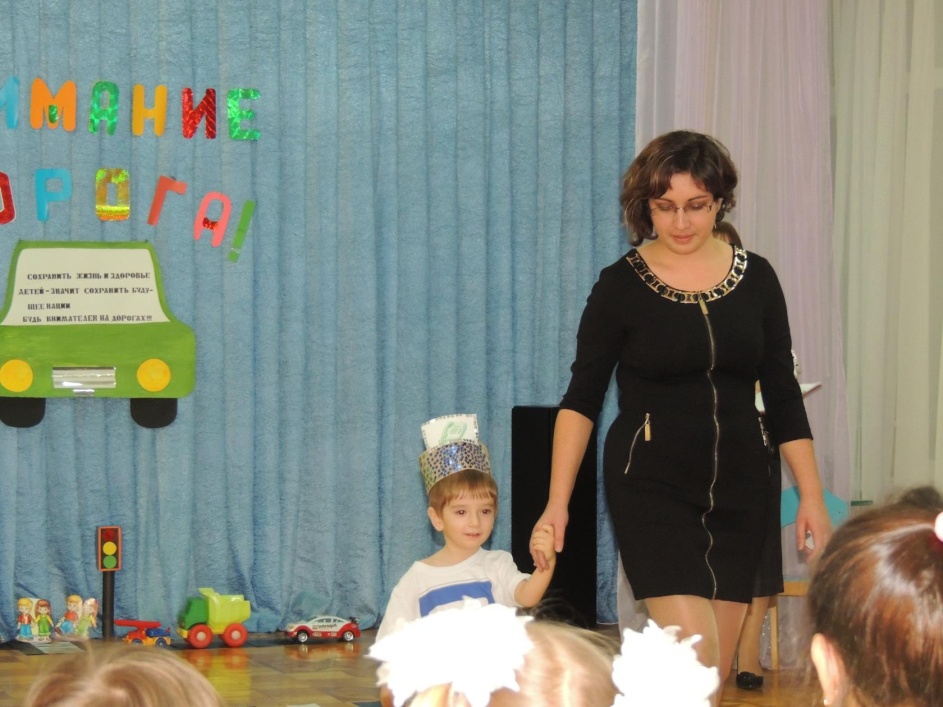 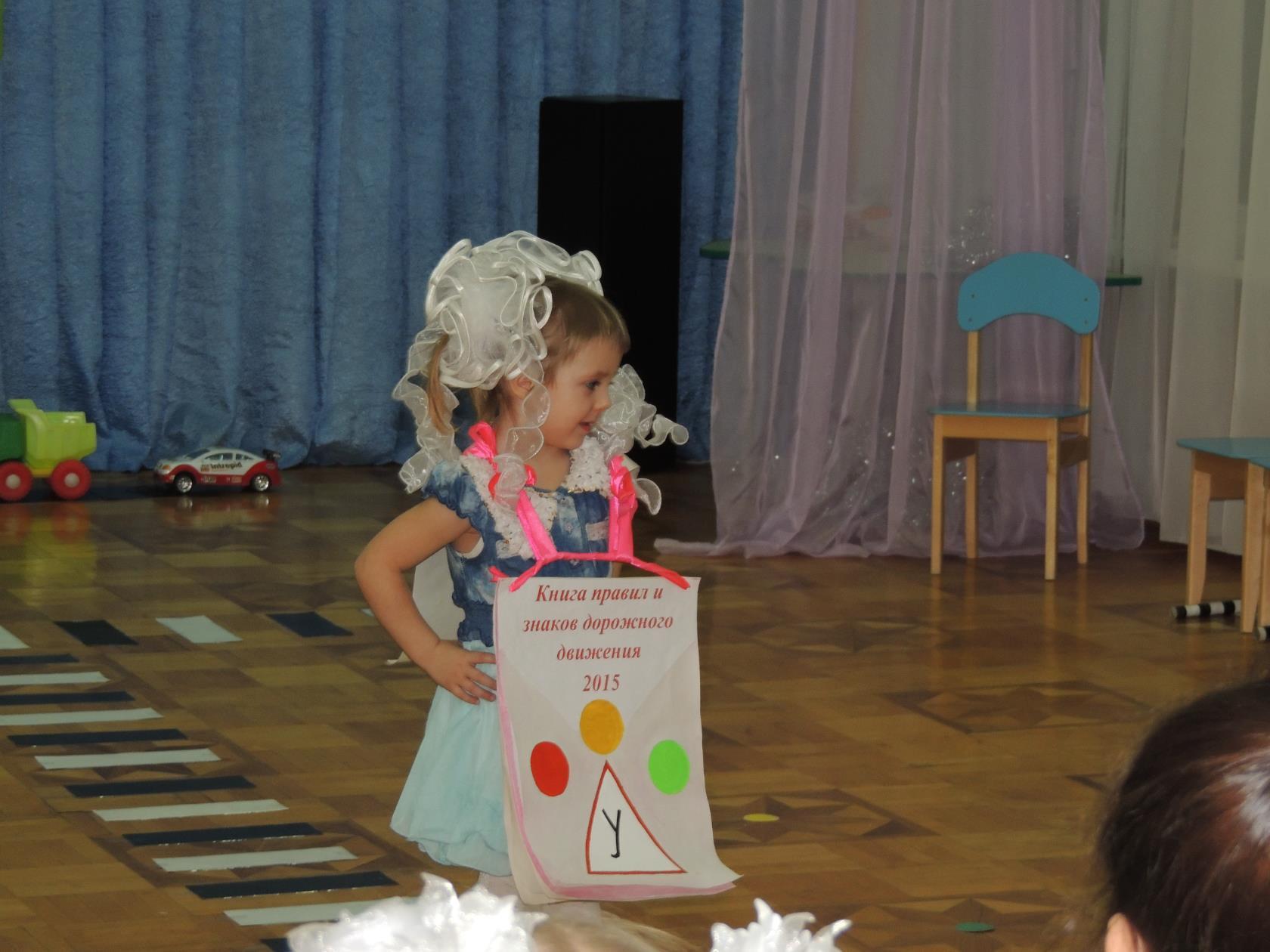 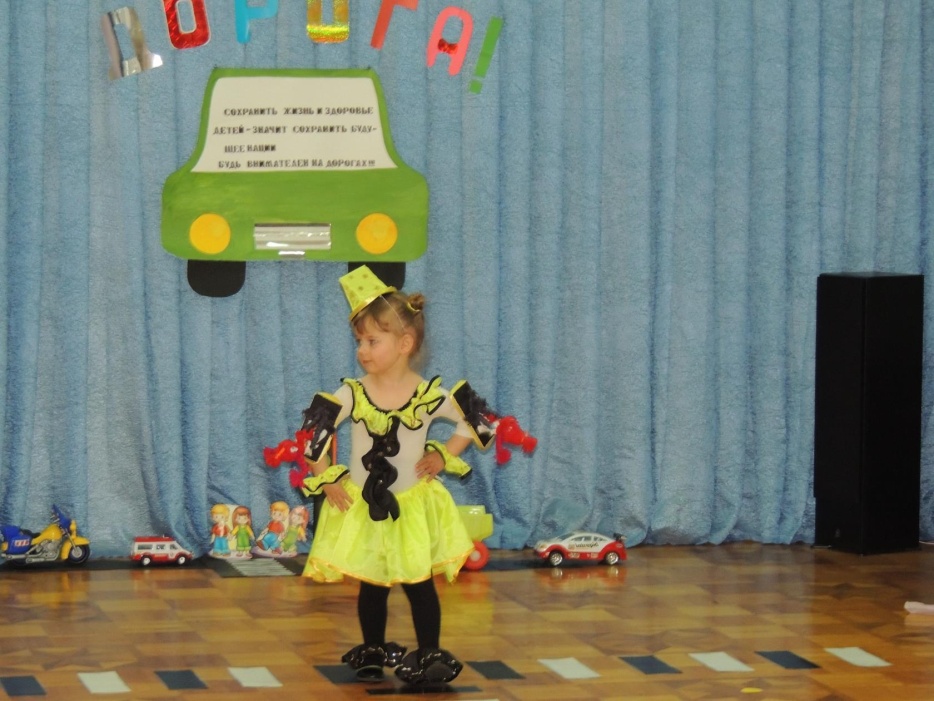 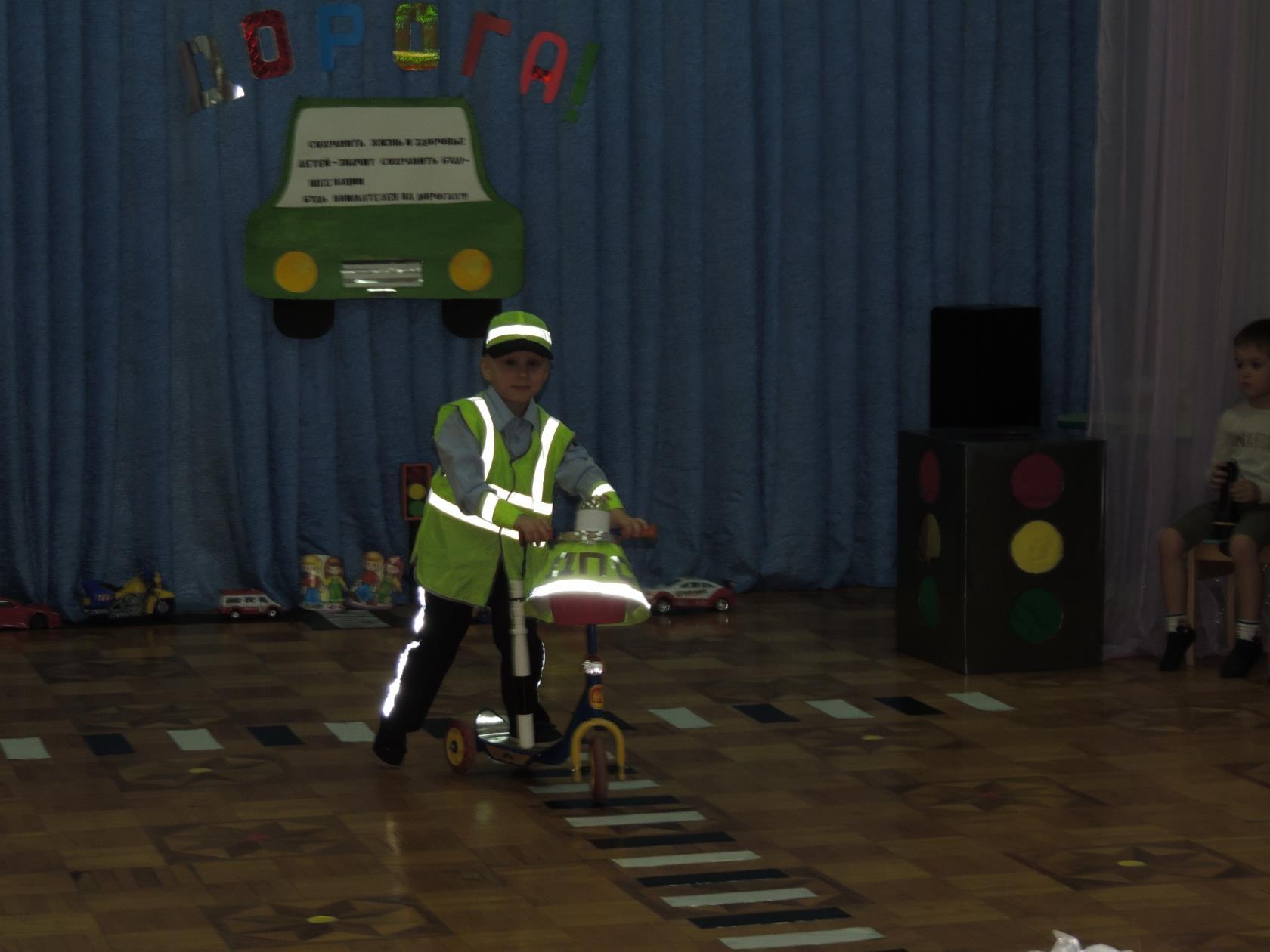 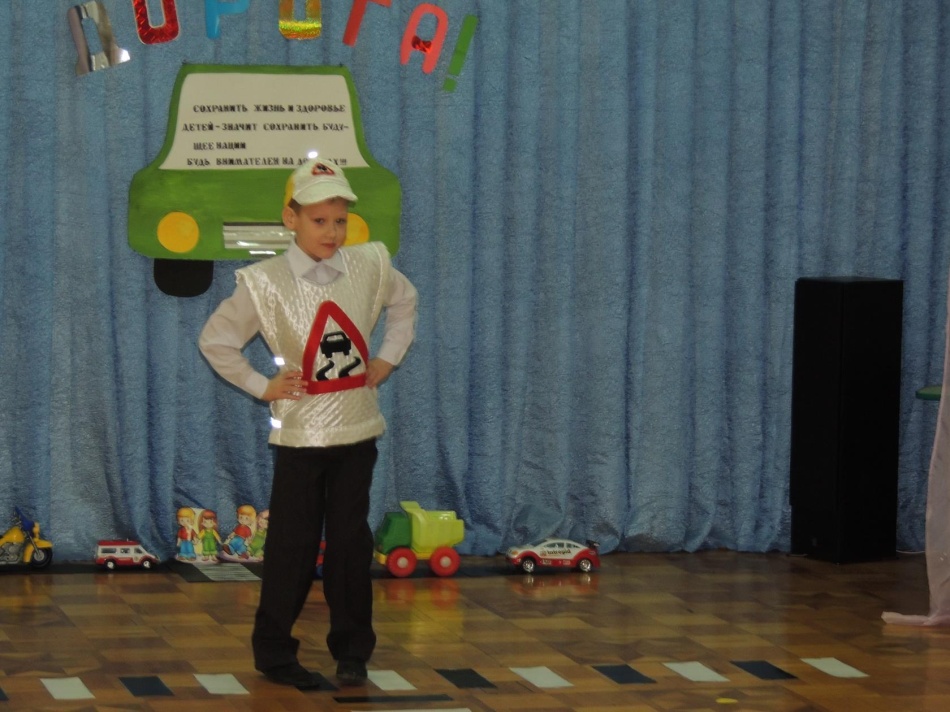 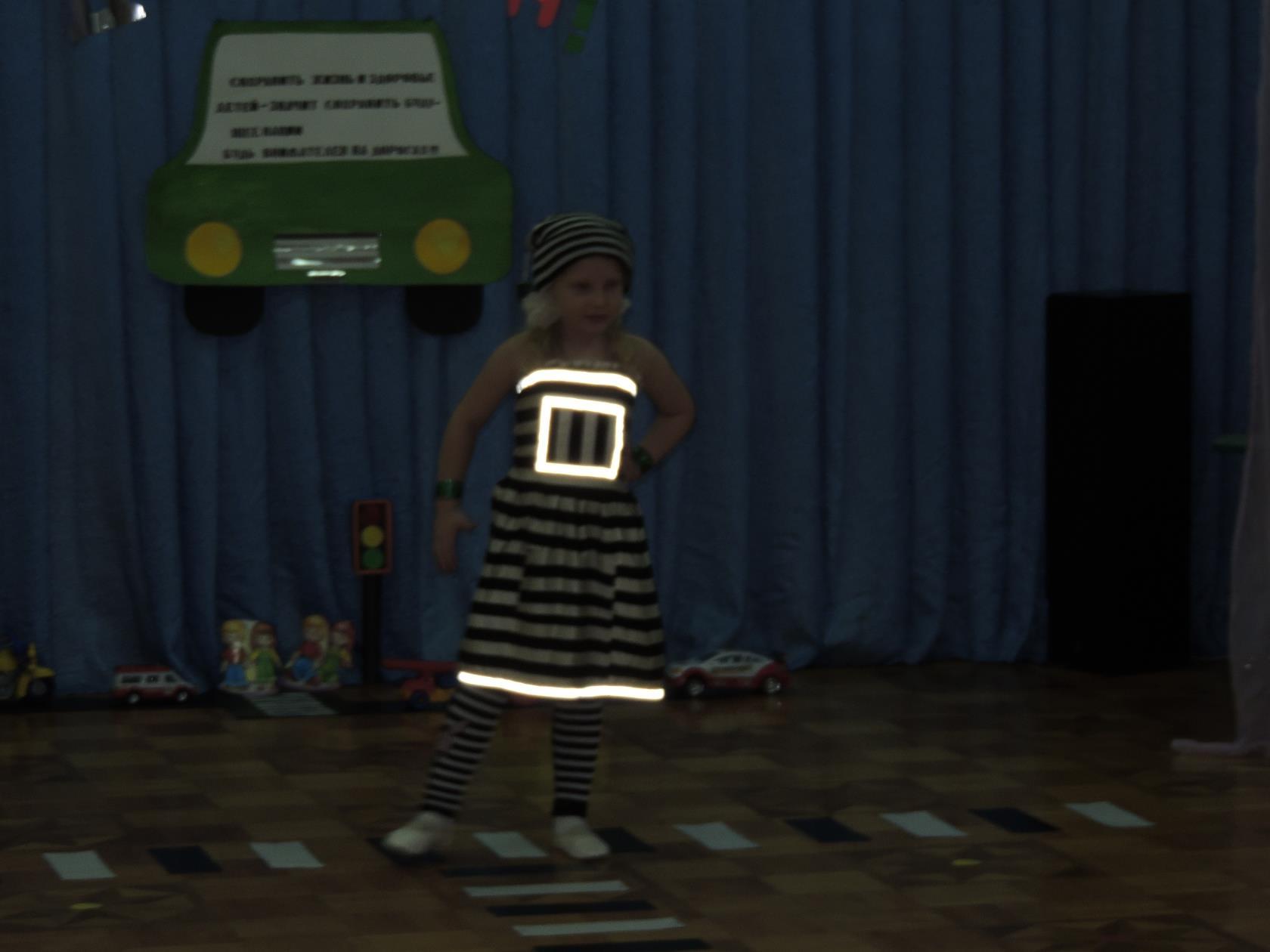 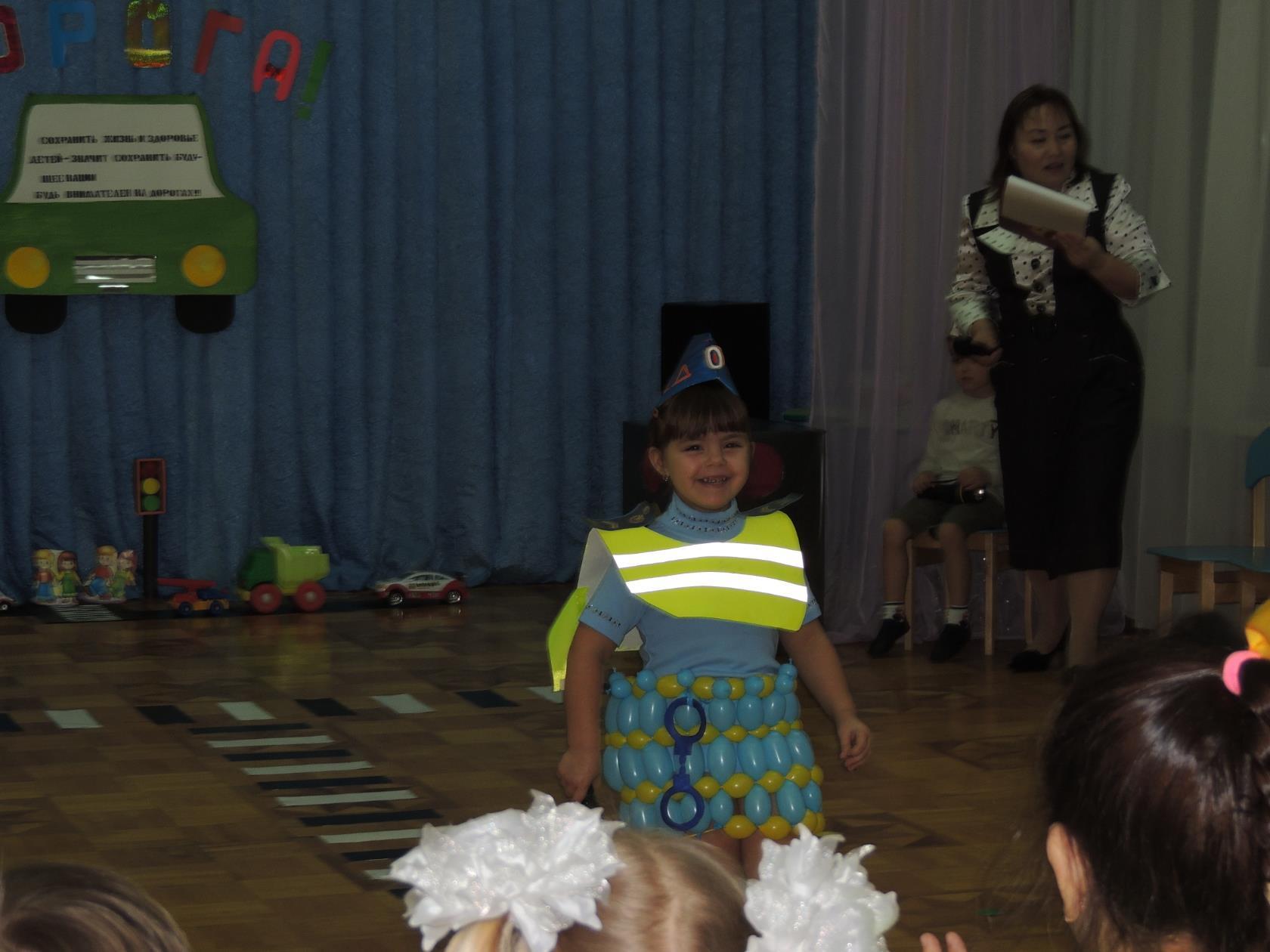 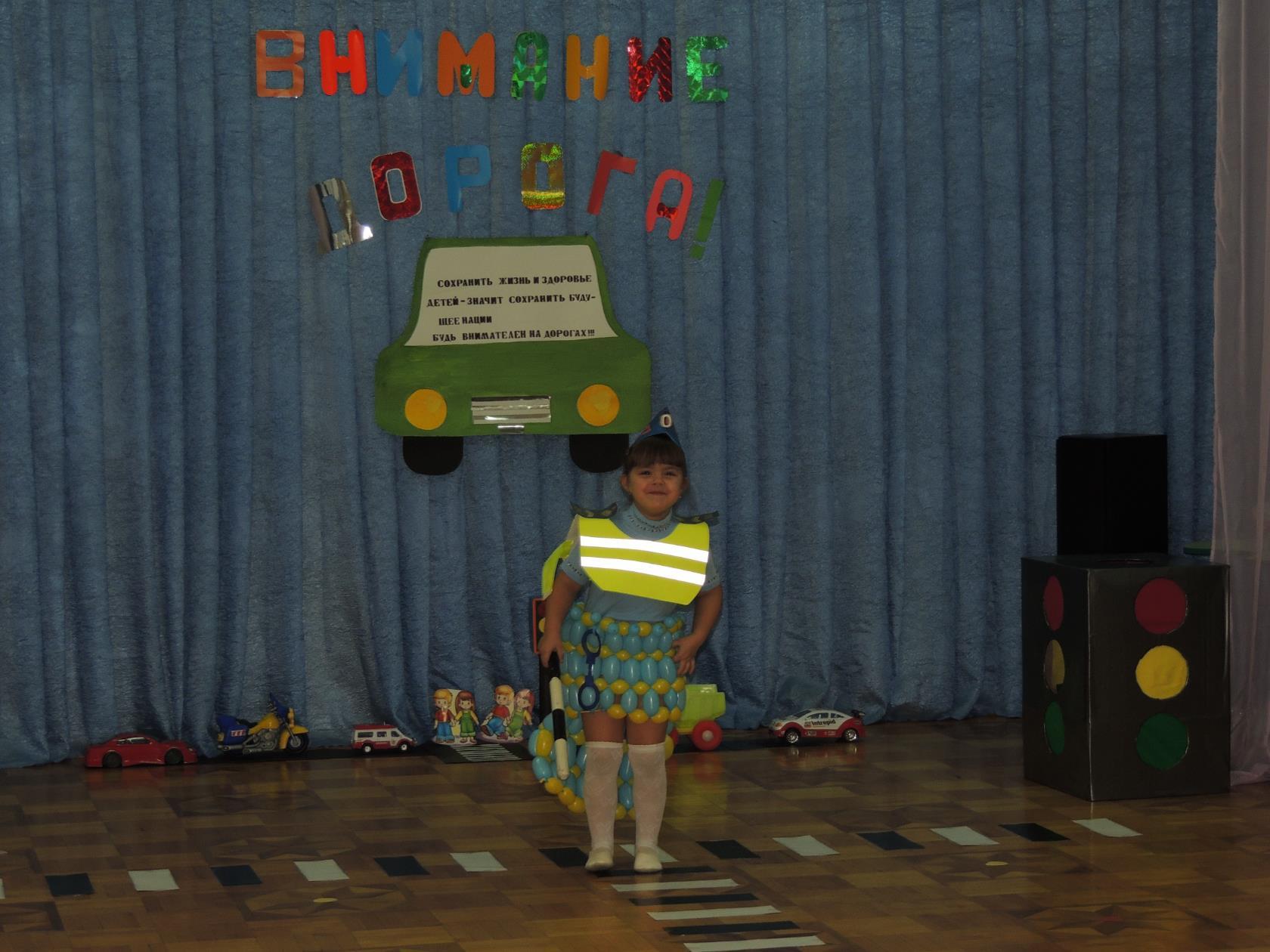 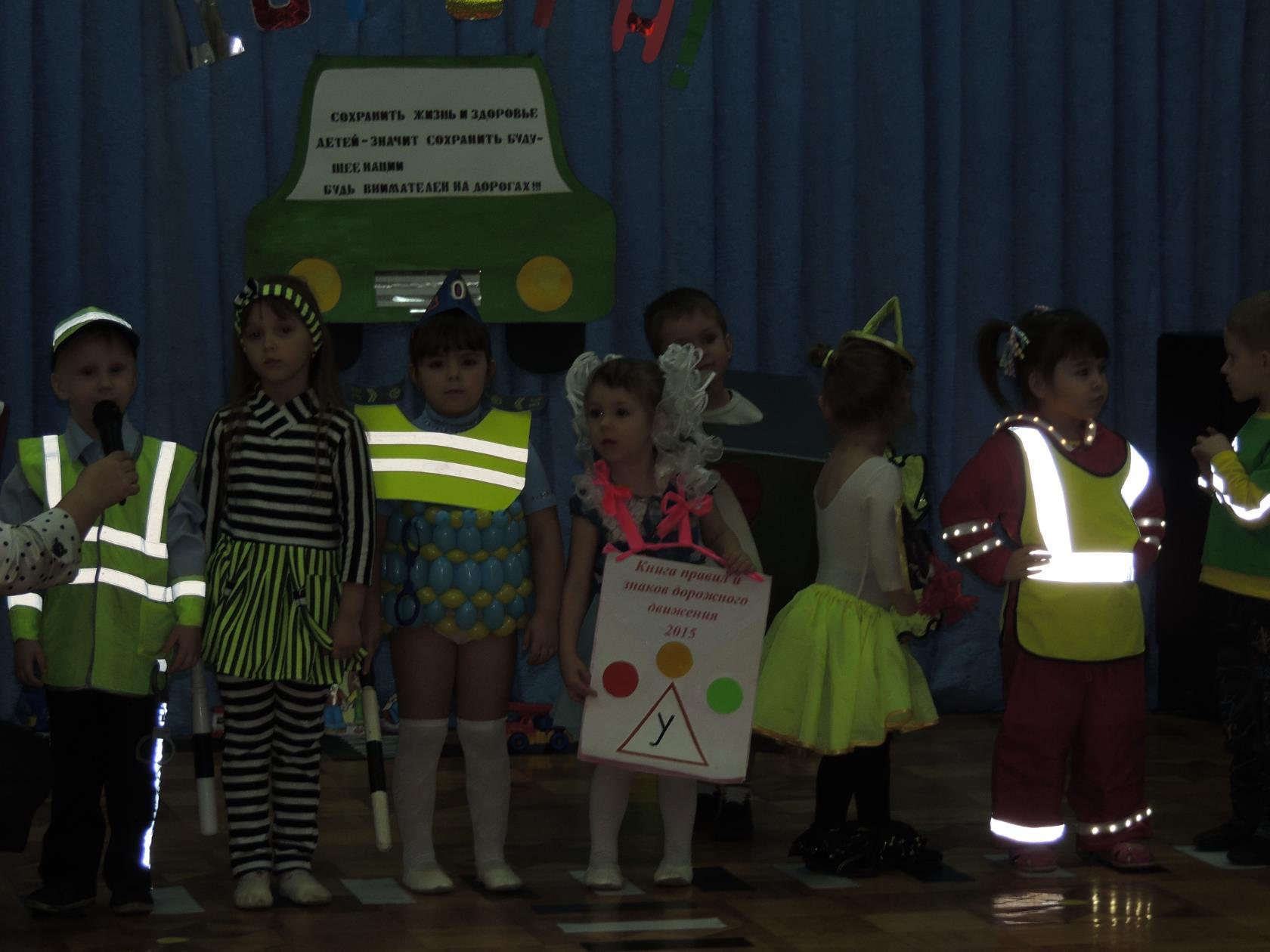 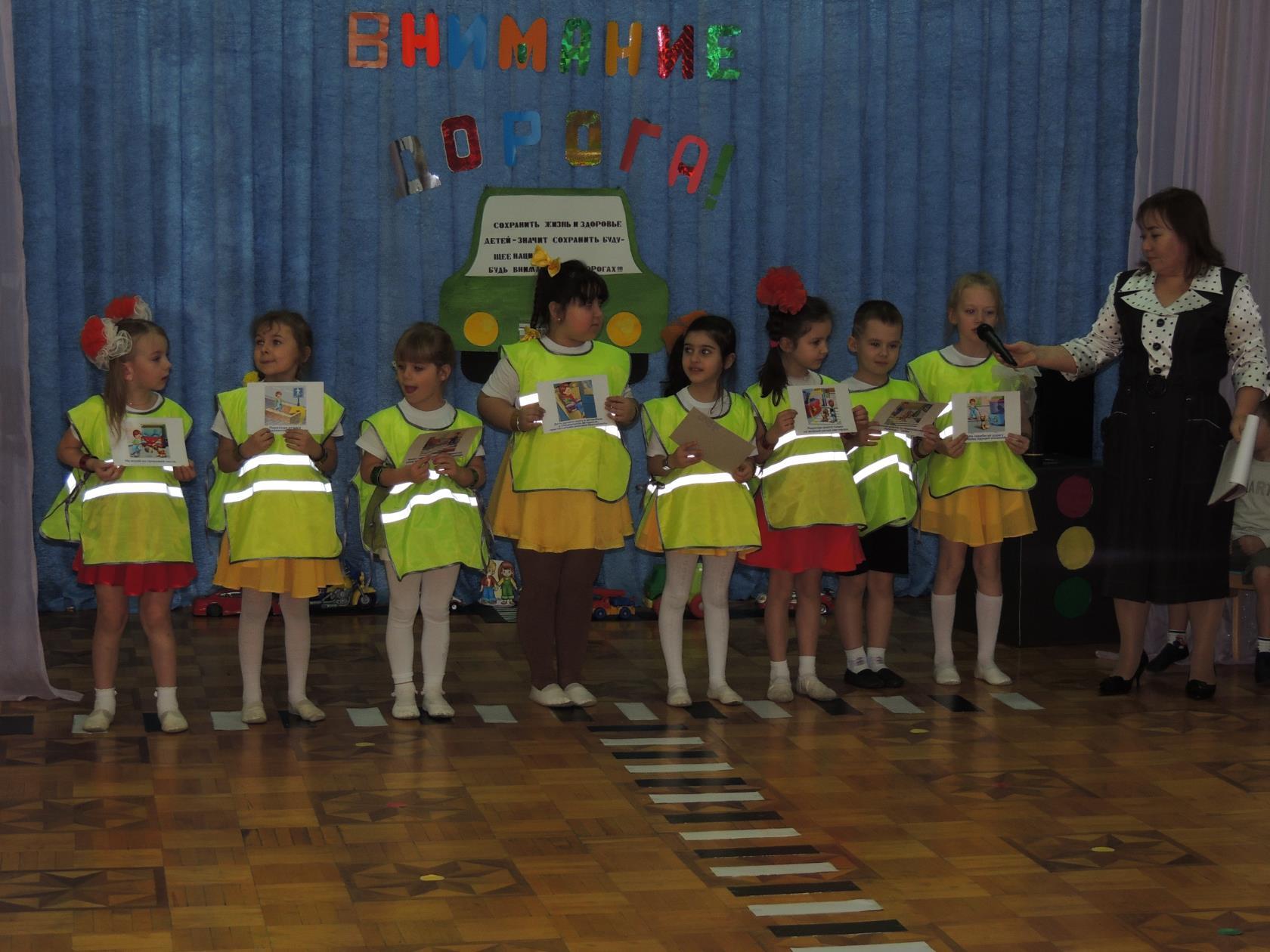 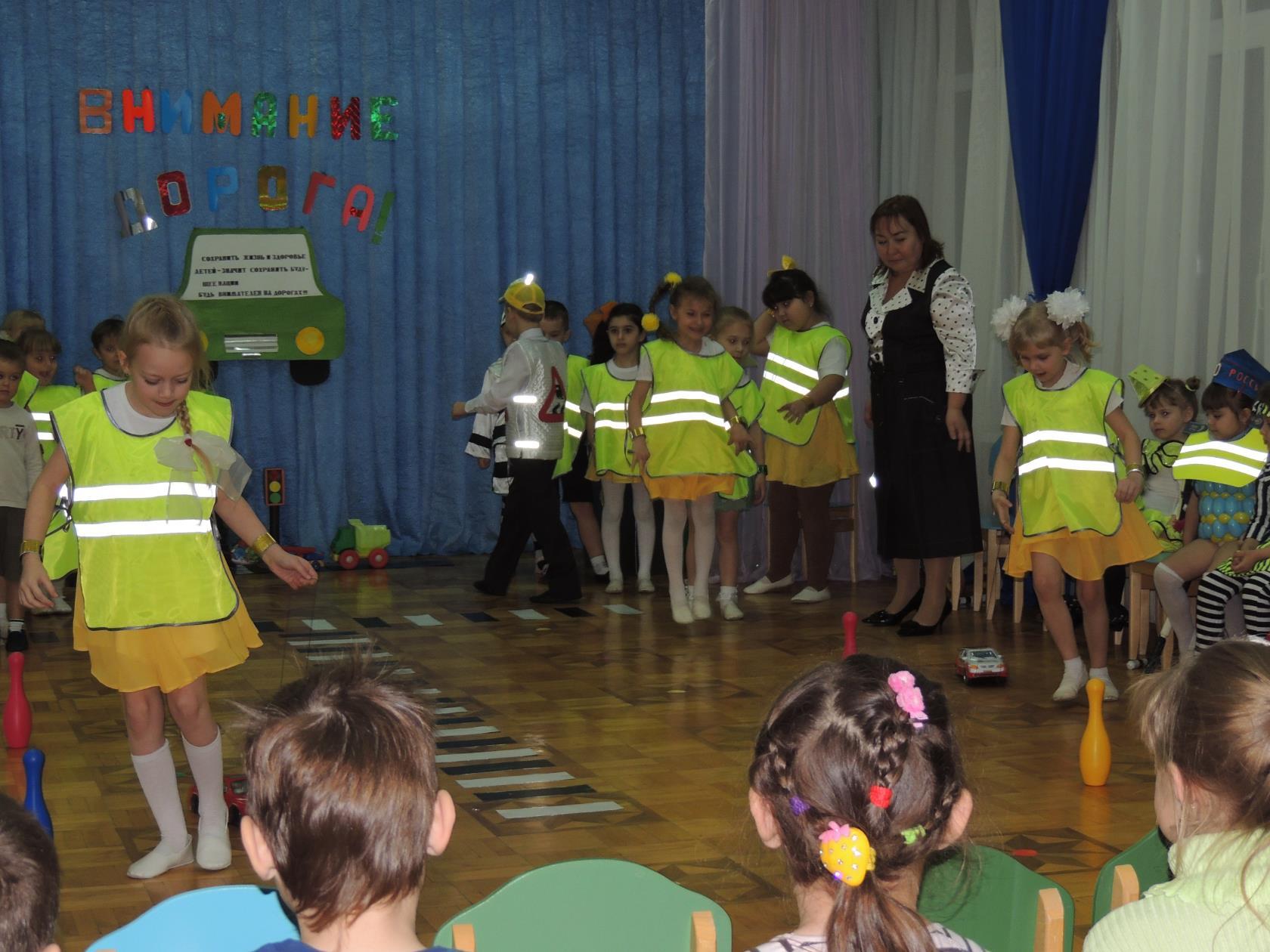 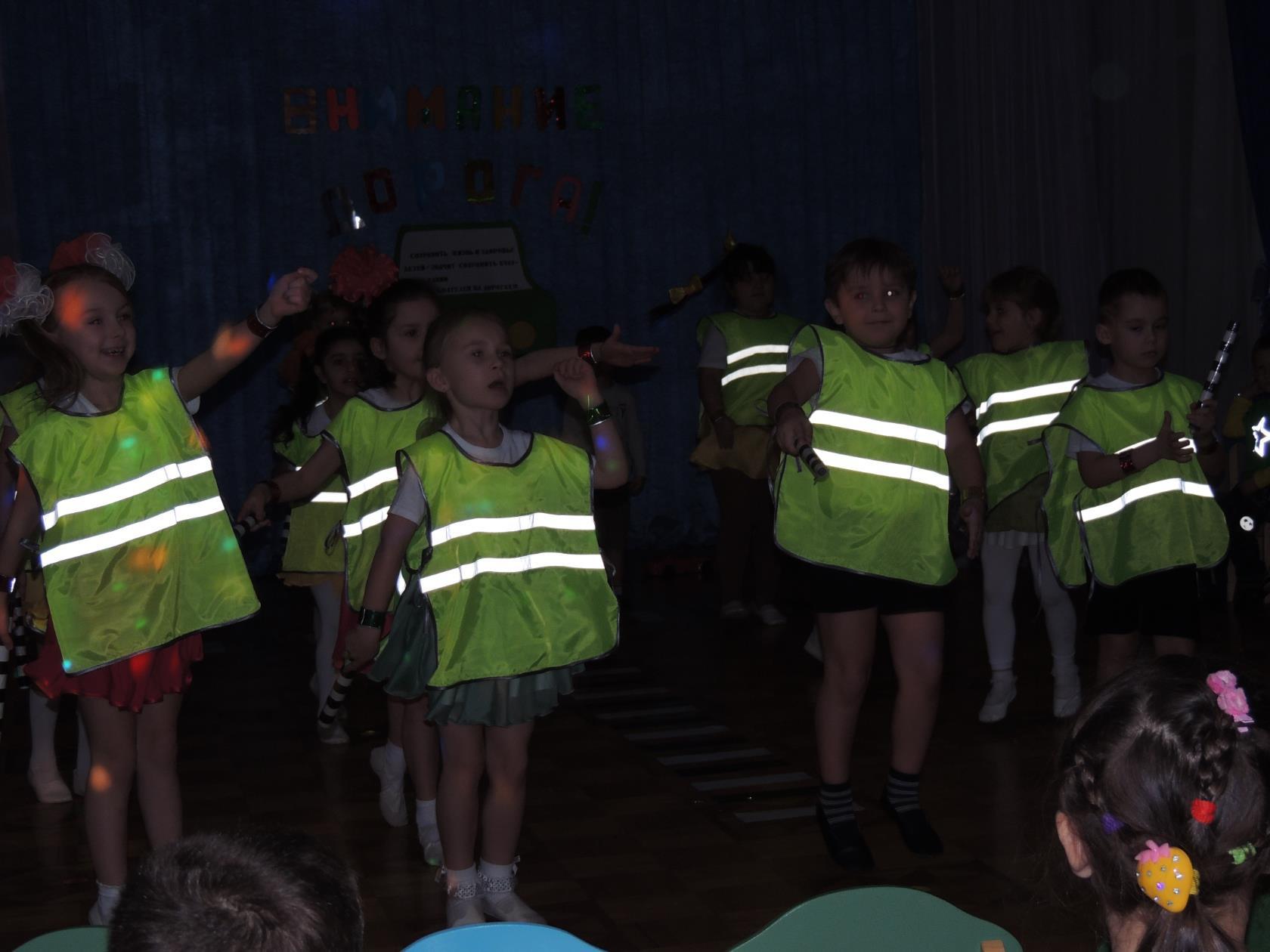 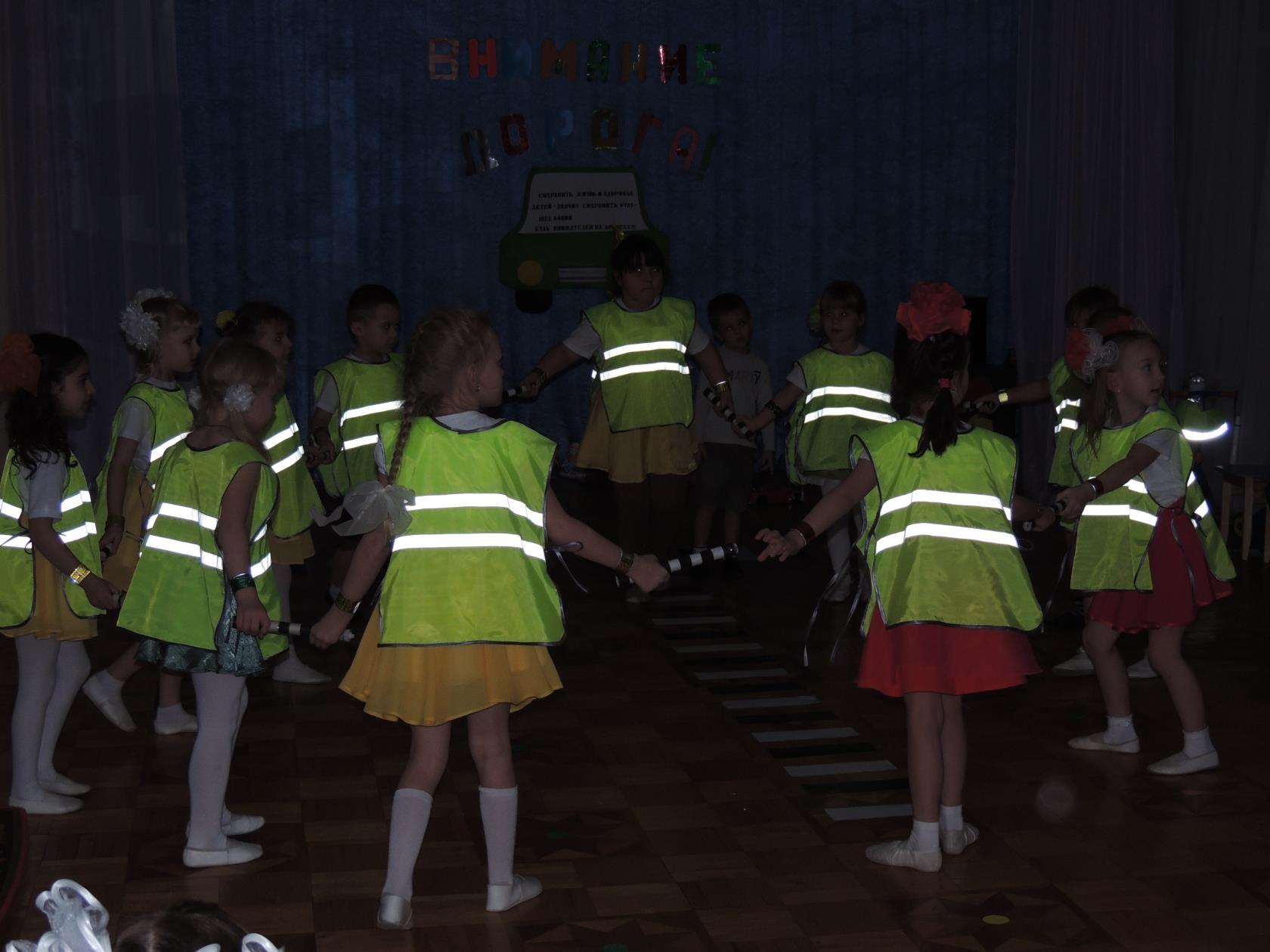 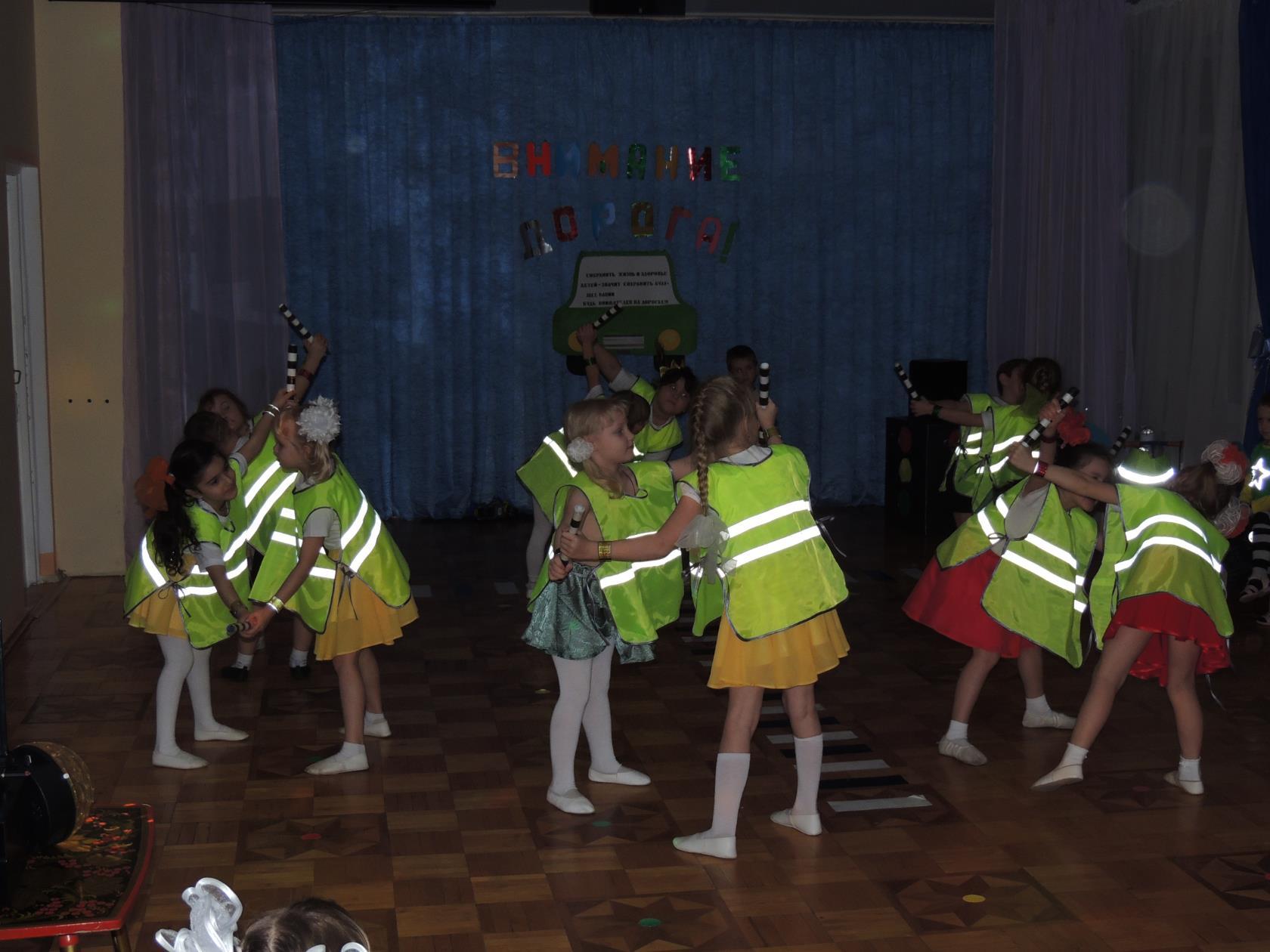 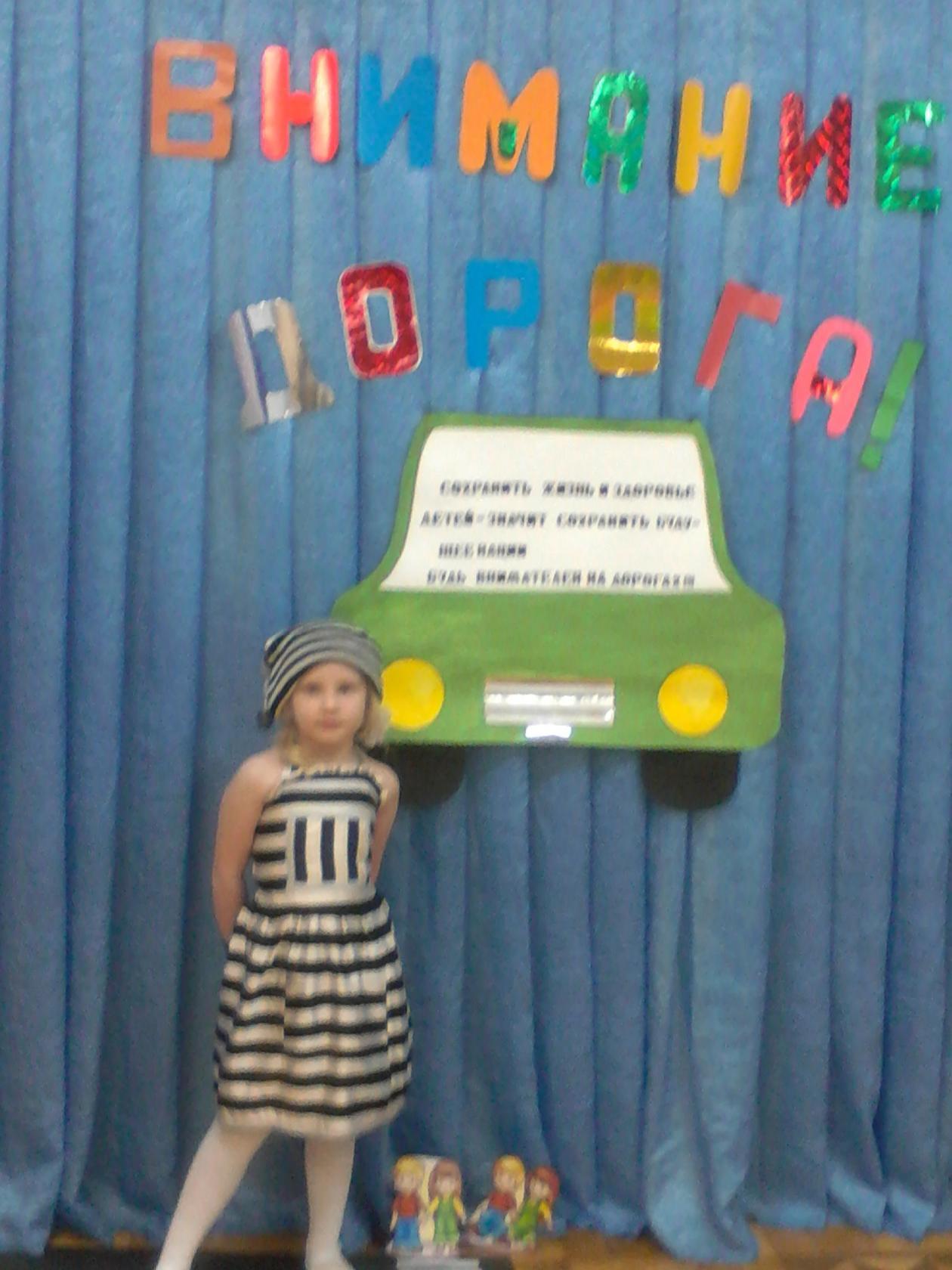 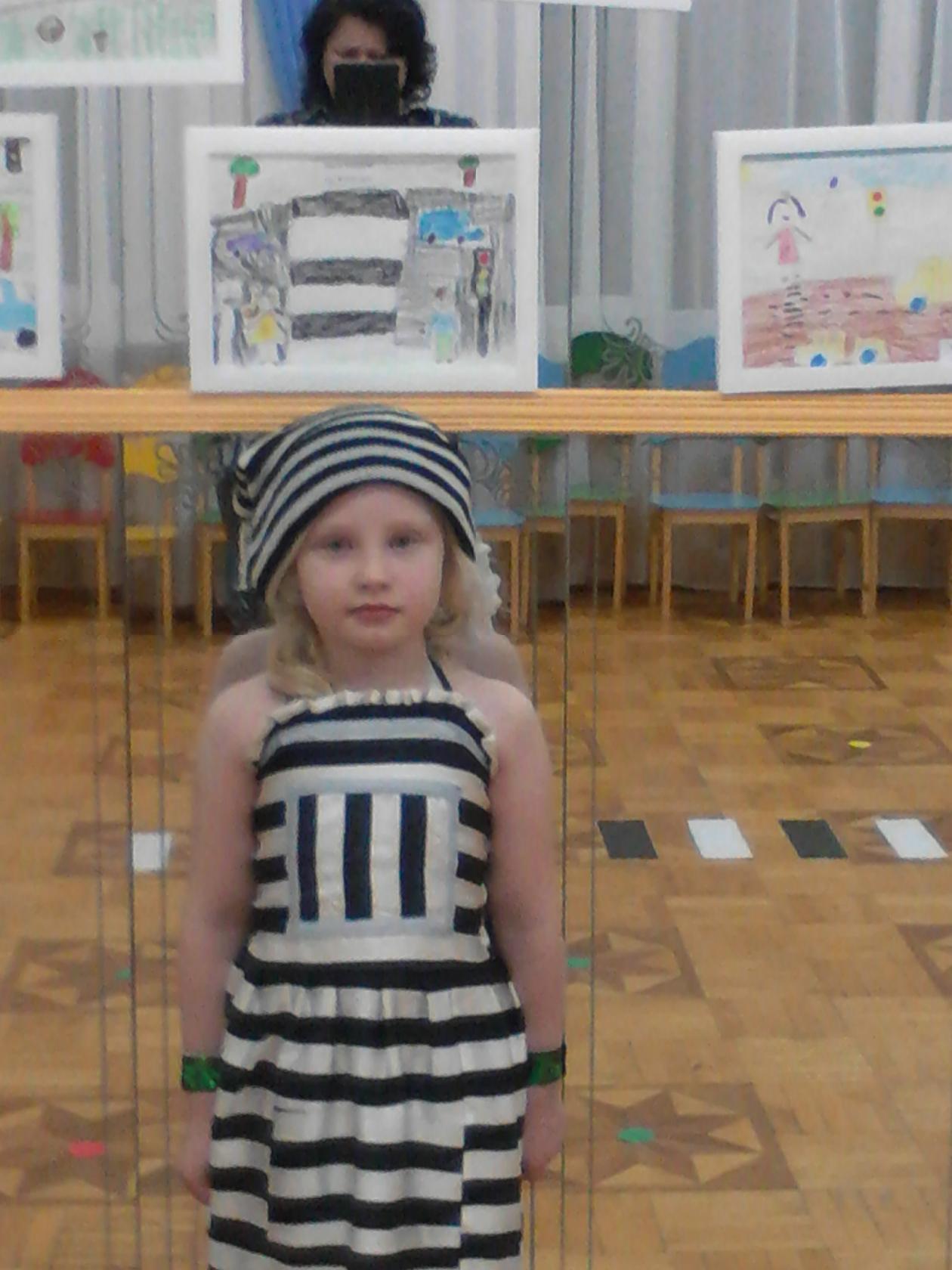 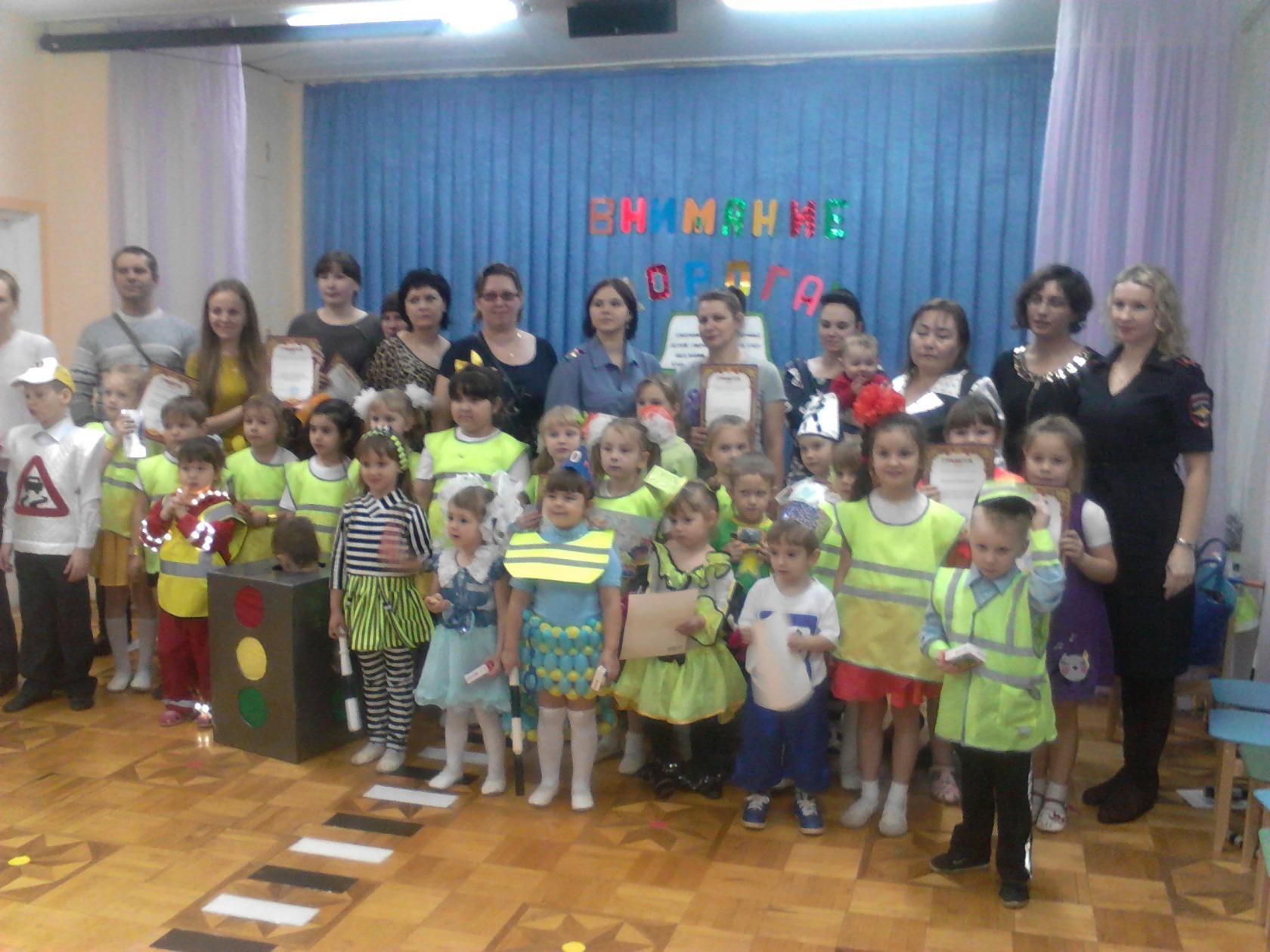 